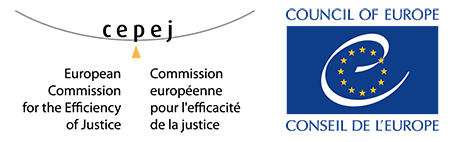 CEPEJ-GT-EVAL(2021)16REV1Strasbourg, 19 October 2021	EUROPEAN COMMISSION FOR THE EFFICIENCY OF JUSTICE(CEPEJ)Reference Year: 2021Data collection from 19 October 2021 to 1st March 2022NB: Please provide all the requested texts in English For the purpose of this questionnaire and exercise, “Country/ies” refer to the Beneficiaries of this project. TABLE OF CONTENTGeneral Data	2Indicator 1. Budget	3Indicator 2. Profile of the judiciary	9Indicator 2.1 Average gross salary of judges and prosecutors	9Indicator 2.2 Number of justice professionals	10Indicator 3. Efficiency and productivity	13Indicator 3.1 Case flow (Clearance Rate, Disposition Time, Pending cases)	13Indicator 3.2 Monitoring and evaluation of courts’, judges’ and prosecutors’ activities	17Indicator 3.3 Electronic case management system and court activity statistics	24Indicator 4. Access to justice - legal aid	26Indicator 4.1 Number of cases for which legal aid has been granted	26Indicator 4.2 (Amount of legal aid)	26Indicator 4.3 (Timeframes for granting legal aid)	26Indicator 5 Appointment/recruitment/mandate of judges/prosecutors	27Indicator 5.1 Selection and recruitment	27Indicator 6 Promotion	34Indicator 7 Training	35Indicator 7.1 Training	35Indicator 7.2 Training in EU Law	38Indicator 8 Accountability and processes affecting public trust	39Indicator 8.1 Confidence and satisfaction of the public with their justice system	39Indicator 8.2 Promotion of integrity and prevention of corruption	42Indicator 8.3 Declaration of assets	46Indicator 8.4 Conflicts of interests	49Indicator 8.5 Discipline	52Indicator 9 Alternative Dispute Resolution	55Indicator 10 ECtHR	57Indicator 10.1 ECHR	57Indicator 11 Council for the Judiciary/ Prosecutorial Council	58Indicator 12 Gender Equality	59General DataQ001. Question 1 CEPEJ Questionnaire Number of inhabitants (if possible, on 1 January of the reference year +1) ___________Q002. Question 3 CEPEJ QuestionnairePer capita GDP (in €) in current prices for the reference year ___________Q003. Question 5 CEPEJ QuestionnaireExchange rate of national currency (non-Euro zone) in € on 1 January of the reference year +1 ___________ Indicator 1. BudgetCourts, prosecution offices and judicial systemQ004. Question 6 CEPEJ Questionnaire Annual (approved and implemented) public budget allocated to the functioning of all courts, in € (without the budget of the public prosecution services and without the budget of legal aid). If you cannot separate the budget allocated to the courts from the budget of public prosecution services and/or the one allocated to legal aid, please go to question 5. If you are able to answer this question, please answer NA to question 5.Comments - Please indicate any useful comment to explain the figures provided. If the annual public budget allocated to the functioning of all courts actually implemented is different from the approved annual public budget allocated to the functioning of all courts, please indicate the main reasons for the differences:Q005. Question 7 CEPEJ Questionnaire If you cannot answer question 4 because you cannot isolate the public budget allocated to courts from the budget allocated to public prosecution services and/or the one allocated to legal aid, please fill in only the appropriate line in the table according to your system:Comments - Please indicate any useful comment to explain the figures provided. If the annual public budget actually implemented is different from the approved annual public budget, please indicate the main reasons for the differences:Q006. Question 13 CEPEJ QuestionnaireAnnual (approved and implemented) public budget allocated to the public prosecution services, in €. Comments - Please indicate any useful comment to explain the figures provided. Moreover, if the annual public budget allocated to the public prosecution services actually implemented is different from the approved annual public budget, please indicate the main reasons for the differences:Whole justice systemQ007.  Question 15-1 CEPEJ QuestionnaireAnnual (approved and implemented) public budget allocated to the whole justice system, in € (this global budget includes the judicial system budget - see 8 and other elements of the justice system - see 9). Comments - Please indicate any useful comment to explain the figures provided. Moreover, if the annual public budget allocated to the whole justice system actually implemented is different from the approved annual public budget, please indicate the main reasons for the differences:Q008. Question 15-2 CEPEJ Questionnaire Elements of the judicial system budget (Q4, Q5, Q6, Q12)Q009. Question 15-3 CEPEJ Questionnaire Other budgetary elementsComments - If “other”, please specify:External fundingQ010.  If external donor funds contribute to the budget of courts, prosecution services, legal aid and/or the whole justice system (see previous questions), please indicate the implemented amount. If you cannot provide an amount, please indicate NA and reply to question 11. Comments - If the funds are earmarked for a specific purpose, please specify: Q011. If you cannot provide the amount of external donor’s contribution (specified in question 10), please provide an estimation of the ratio of this amount within the total implemented budget:Comments - If the funds are earmarked for a specific purpose, please specify: Legal AidQ012. Question 12 CEPEJ QuestionnaireAnnual approved public budget allocated to legal aid, in €. Q013. Question 12-1 CEPEJ QuestionnaireAnnual implemented public budget allocated to legal aid in €. Comments - If the public budget actually implemented regarding legal aid is different from the annual approved public budget allocated to legal aid, please indicate the main reasons for the differences: Q013-1.   Question 12-2 CEPEJ QuestionnaireDoes legal aid include:Q013-2. Question 12-3 CEPEJ QuestionnaireDoe legal aid budgets indicated in Q12 and Q13 include:Indicator 2. Profile of the judiciaryIndicator 2.1 Average gross salary of judges and prosecutors Q014. Question 4 CEPEJ QuestionnaireAverage gross annual salary (in €) for the reference year ___________Q015. Question 132 CEPEJ QuestionnaireSalaries of judges and public prosecutors on 31 December of the reference year. Q016. Question 133 CEPEJ Questionnaire Do judges and public prosecutors have additional benefits? Q017. Question 134 CEPEJ Questionnaire If “other financial benefit”, please specify: Q018. Question 139 CEPEJ Questionnaire Productivity bonuses: do judges receive bonuses based on the fulfilment of quantitative objectives in relation to the number of resolved cases (e.g. number of cases resolved over a given period of time)?  Yes  NoComments - If yes, please specify the conditions and, if possible, the amounts: Indicator 2.2 Number of justice professionals JudgesQ019. Question 46 CEPEJ QuestionnaireNumber of professional judges sitting in courts (if possible, on 31 December of the reference year). (please give the information in full-time equivalent and for posts actually filled for all types of courts - general jurisdiction and specialised courts)Comments - Please provide any useful comment for interpreting the data above: Q019-1. Question 47 CEPEJ Questionnaire Number of court presidents (professional judges). Q020. Question 48 CEPEJ QuestionnaireNumber of professional judges sitting in courts on an occasional basis and who are paid as such (if possible, on 31 December of the reference year): Comments - If necessary, please provide comments to explain the answer provided: Q021. Question 48-1 CEPEJ QuestionnaireDo these professional judges sitting in courts on an occasional basis deal with a significant part of cases?  Yes If yes, please give specifications on the types of cases and an estimate in percentage. _____ No NAPQ022. Question 49 CEPEJ QuestionnaireNumber of non-professional judges who are not remunerated but who may receive a simple defrayal of costs (if possible, on 31 December of the reference year) (e.g. lay judges or “juges consulaires”, but not arbitrators or persons sitting on a jury): Q023. Question 49-1 CEPEJ QuestionnaireIf such non-professional judges exist at first instance in your country, please specify for which types of cases: NAPComments - If “other civil cases”, please specify: 	Q024. Question 50 CEPEJ QuestionnaireDoes your judicial system include trial by jury with the participation of citizens?  Yes  NoQ025. Question 50-1 CEPEJ QuestionnaireIf yes, for which type(s) of case(s)?  Criminal cases Other than criminal casesNon-judge staffQ026. Question 52 CEPEJ QuestionnaireNumber of non-judge staff who are working in courts (if possible on 31 December of the reference year) (this data should not include the staff working for public prosecutors; see question 32 (please give the information in full-time equivalent and for posts actually filled) Comments - If “Other non-judge staff”, please specify:Q027. Question 52-1 CEPEJ QuestionnaireNumber of non-judge staff by instance (if possible, on 31 December of the reference year) (this data should not include the staff working for public prosecutors; see question 32) (please give the information in full-time equivalent and for posts actually filled). Public prosecutors and non-prosecutor staffQ028. Question 55 CEPEJ QuestionnaireNumber of public prosecutors (on 31 December of the reference year):(Please give the information in full-time equivalent and for posts actually filled, for all types of courts – general jurisdiction and specialised courts).Comments - Please indicate any useful comment for interpreting the data above: Q028-1. Question 56 CEPEJ QuestionnaireNumber of heads of prosecution offices: Q029. Question 57 CEPEJ QuestionnaireDo other persons have similar duties to those of public prosecutors?  Yes	 NoComments - If yes, please specify their titles and functions: Q030. Question 57-1 CEPEJ Questionnaire If yes, please provide the number (full-time equivalent) ________ /  NAQ031. Question 59 CEPEJ QuestionnaireIf yes, is their number included in the number of public prosecutors that you have indicated under question 28?  Yes 	 No  NAPQ032. Question 60 CEPEJ QuestionnaireNumber of staff (non-public prosecutors) attached to the public prosecution services, if possible, on 31 December of the reference year and without the number of non-judge staff, see question 26 (in full-time equivalent and for posts actually filled).LawyersQ033. Question 146 CEPEJ QuestionnaireTotal number of lawyers practicing in your country: Q034. Question 147 CEPEJ QuestionnaireDoes this figure include “legal advisors” who cannot represent their clients in court (for example, some solicitors or in-house counsellors)?  Yes  NoIndicator 3. Efficiency and productivityIndicator 3.1 Case flow (Clearance Rate, Disposition Time, Pending cases)First instance cases Q035. Question 91 CEPEJ QuestionnaireFirst instance courts: number of other than criminal law cases.Note 1: the cases mentioned in categories 2.2.1. and 2.2.2. (land registry, business registry) should be presented separately in the table. The cases mentioned in category 3 (administrative law cases) should also be separately mentioned for the countries which have specialised administrative courts or separate administrative law procedures or are able to distinguish in another way between administrative law cases and civil law cases.Note 2: please check if the figures submitted are (horizontally and vertically) consistent. Horizontal consistent data means that: "(pending cases on 1 January reference year + incoming cases) – resolved cases" should give the correct number of pending cases on 31 December reference year. If this horizontal consistency is not possible due to joined cases, please specify. Vertical consistency of data means that the sum of the individual case categories 1 to 4 should reflect the total number of other than criminal law cases.Q036. Question 92 CEPEJ QuestionnaireIf courts deal with “civil (and commercial) non-litigious cases”, please indicate the case categories included:Q037. Question 93 CEPEJ QuestionnairePlease indicate the case categories included in the category "other cases":Q038. Question 94 CEPEJ QuestionnaireFirst instance courts: number of criminal law cases. Comments - If you cannot make a distinction between misdemeanour criminal cases and severe criminal cases (according to the CEPEJ definitions), please specify what cases are reported in those categories. If “Other criminal cases”, please specify:Second instance cases Q039. Question 97 CEPEJ QuestionnaireSecond instance courts (appeal): Number of “other than criminal law” cases. Comments - If “Other cases” please specify:Q040. Question 98 CEPEJ QuestionnaireSecond instance courts (appeal): Number of criminal law cases. Comments - If you cannot make a distinction between misdemeanour criminal cases and severe criminal cases (according to the CEPEJ definitions), please specify what cases are reported in those categories. If “Other criminal cases”, please specify:Special category cases Q041. Percentage of decisions subject to appeal, average length of proceedings and percentage of cases pending for more than 3 years for all instances for specific litigious cases.Indicator 3.2 Monitoring and evaluation of courts’, judges’ and prosecutors’ activitiesNational policies applied in courts and public prosecution servicesQ042. Question 66 CEPEJ QuestionnaireAre quality standards determined for the judicial system at national level (are there quality systems for the judiciary and/or judicial quality policies)?  Yes  No	Comments - If yes, please specify: Q043. Question 67 CEPEJ QuestionnaireDo you have specialised personnel entrusted with implementation of these national level quality standards? within the courts 					 within the public prosecution services 		Performance and quality objectives at court level/public prosecution servicesQ044. Question 77 CEPEJ QuestionnaireConcerning court activities, have you defined performance and quality indicators?  Yes  NoQ045. Question 78 CEPEJ QuestionnaireIf yes, please select the main performance and quality indicators that have been defined for courts:  Number of incoming cases Length of proceedings (timeframes)  Number of resolved cases Number of pending cases  Backlogs Productivity of judges and court staff Satisfaction of court staff  Satisfaction of users (regarding the services delivered by the courts) Costs of the judicial procedures Number of appeals Appeal ratio Clearance rate Disposition time OtherComments - If Other”, please specify:Q046. Question 77-1 CEPEJ QuestionnaireConcerning public prosecution activities, have you defined performance and quality indicators?  Yes  NoQ047. Question 78-1 CEPEJ Questionnaire If yes, please select the main performance and quality indicators for the public prosecution services that have been defined:  Number of incoming cases Length of proceedings (timeframes)  Number of resolved cases Number of pending cases  Backlogs Productivity of prosecutors and prosecution staff Satisfaction of prosecution staff Satisfaction of users (regarding the services delivered by the public prosecutors) Costs of the judicial procedures Clearance rate Disposition time Percentage of convictions and acquittals OtherComments - If “other”, please specify:Q048. Question 73 CEPEJ Questionnaire Do you have a system to evaluate regularly court performance based primarily on the defined indicators? Yes  NoQ049. Question 73-0 CEPEJ Questionnaire If yes, please specify the frequency:○ Annual○ Less frequent ○ More frequentComments - If "Less frequent" or "More frequent", please specify: Q050. Question 73-1 CEPEJ Questionnaire Is this evaluation of the court activity used for the later allocation of resources within this court?  Yes  NoQ051. Question 73-2 CEPEJ QuestionnaireIf yes, which courses of action are taken (multiple replies possible)? Identifying the causes of improved or deteriorated performance  Reallocating resources (human/financial resources based on performance) Reengineering of internal procedures to increase efficiency Other, please specify: _______Q052. Question 73-3 CEPEJ QuestionnaireDo you have a system to evaluate regularly the performance of the public prosecution services based primarily on the defined indicators? Yes  NoQ053. Question 73-4 CEPEJ QuestionnaireIf yes, please specify the frequency:○ Annual○ Less frequent○ More frequentComments - If "Less frequent" or "More frequent", please specify:Q054. Question 73-5 CEPEJ QuestionnaireIs this evaluation of the activity of public prosecution services used for the later allocation of resources within this public prosecution service?  Yes  NoQ055. Question 73-6 CEPEJ QuestionnaireIf yes, which courses of action are taken (multiple replies possible)? Identifying the causes of improved or deteriorated performance  Reallocating resources (human/financial resources based on performance) Reengineering of internal procedures to increase efficiency Other, please specify: ________ Q056. Question 79 CEPEJ QuestionnaireWho is responsible for evaluating the performance of the courts (multiple replies possible): High Judicial Council Ministry of Justice Inspection authority Supreme court External audit body Other, please specify: _________Q057. Question 79-1 CEPEJ QuestionnaireWho is responsible for evaluating the performance of the public prosecution services (multiple replies possible): Public Prosecutorial Council Ministry of Justice Head of the organisational unit or hierarchically superior public prosecutor Prosecutor General /State public prosecutor External audit body Other, please specify: ______Measuring courts’ / public prosecution services’ activityQ058. Question 70 CEPEJ QuestionnaireDo you regularly monitor court activities (performance and quality) concerning: Number of incoming cases Length of proceedings (timeframes)  Number of resolved cases Number of pending cases Backlogs Productivity of judges and court staff Satisfaction of court staff  Satisfaction of users (regarding the services delivered by the courts) Costs of the judicial procedures Number of appeals Appeal ratio Clearance rate Disposition time Other, please specify:Q059. Question 70-1 CEPEJ QuestionnaireDo you regularly monitor public prosecution activities (performance and quality) concerning: Number of incoming cases Length of proceedings (timeframes)  Number of resolved cases Number of pending cases Backlogs Productivity of prosecutors and prosecution staff Satisfaction of prosecution staff  Satisfaction of users (regarding the services delivered by the public prosecution) Costs of the judicial procedures Clearance rate Disposition time Percentage of convictions and acquittals Other, please specify: Q060. Question 71 CEPEJ QuestionnaireDo you monitor the number of pending cases and cases that are not processed within a reasonable timeframe (backlogs) for:  civil law cases			 criminal law cases			  administrative law casesQ061. Question 72 CEPEJ QuestionnaireDo you monitor waiting time during judicial proceedings? within the courts 				 Yes  Nowithin the public prosecution services 	 Yes  NoComments - If yes, please specify:	Information regarding courts /public prosecution services activityQ062. Question 80 CEPEJ QuestionnaireIs there a centralised institution that is responsible for collecting statistical data regarding the functioning of the courts? Yes (please indicate the name and the address of this institution): ___________ NoQ063. Question 80-1 CEPEJ QuestionnaireAre the statistics on the functioning of each court published: Yes, on the internet No, only internally (on an intranet website) NoQ064. Question 80-2 CEPEJ QuestionnaireIs there a centralised institution that is responsible for collecting statistical data regarding the functioning of the public prosecution services? Yes (please indicate the name and the address of this institution): ___________ NoQ065. Question 80-3 CEPEJ QuestionnaireAre the statistics on the functioning of each public prosecution service published? Yes, on the internet No, only internally (on an intranet website) NoQ066. Question 81 CEPEJ QuestionnaireAre individual courts required to prepare an activity report (that includes, for example, data on the number of resolved cases or pending cases, the number of judges and administrative staff, targets and assessment of the activity)?  Yes  NoComments - If yes, please describe the content of the report and its audience (i.e. to whom the report is intended):Q067. Question 81-1 CEPEJ QuestionnaireIf yes, please specify in which form this report is released:  Internet					 Intranet website Paper distributionQ068. Question 81-2 CEPEJ QuestionnaireIf yes, please, indicate the periodicity at which the report is released:○ Annual○ Less frequent○ More frequentQ069. Question 81-3 CEPEJ QuestionnaireAre public prosecution services required to prepare an activity report (that includes, for example, data on the number of incoming cases, the number of decisions, the number of public prosecutors and administrative staff, targets and assessment of the activity)?  Yes  NoComments - If yes, please describe the content of the report and its audience (i.e. to whom the report is intended):Q070. Question 81-4 CEPEJ QuestionnaireIf yes, please specify in which form this report is released:  Internet					 Intranet website Paper distributionQ071. Question 81-5 CEPEJ QuestionnaireIf yes, please, indicate the periodicity at which the report is released:○Annual○Less frequent○More frequentCourts administrationQ072. Question 82 CEPEJ QuestionnaireIs there a process or structure of dialogue between the public prosecution services and courts regarding the way cases are presented before courts (for example the organisation, number and planning of hearings, on-call service for urgent cases, selection of simplified procedures of prosecution…)? Yes  NoComments - If yes, please specify:Q073. Question 82-1 CEPEJ QuestionnaireIs there in general a process or structure of dialogue between lawyers and courts regarding the way cases are presented before courts in other than criminal matters (e.g. organisation, number and planning of hearings, on-call service for urgent cases)?  Yes  NoComments - If yes, please specify:Performance and evaluation of judges and public prosecutorsQ074. Question 83 CEPEJ QuestionnaireAre there quantitative performance targets defined for each judge (e.g. the number of resolved cases in a month or year)?  Yes  NoQ075. Question 83-1 CEPEJ QuestionnaireWho is responsible for setting the individual targets for each judge?  Executive power (for example the Ministry of Justice) - please specify ___________ Legislative power Judicial power (for example the High Judicial Council, Supreme Court) President of the court Other - please specify ___________ NAPQ075-1. What are the consequences for a judge if quantitative targets are not met?  Warning by court’s president Disciplinary procedure Temporary salary reduction Other, please specify: _____ No consequences NAPQ076. Question 114 CEPEJ Questionnaire Is there a system of qualitative individual assessment of the judges’ work?  Yes  NoQ076-1 Who is responsible for setting the criteria for qualitative assessment of the judges’ work?  Executive power (for example the Ministry of Justice) - please specify ___________ Legislative power Judicial power (for example the High Judicial Council, Supreme Court) President of the court Other, please specify: ___________ NAPQ077. Question 114-1 CEPEJ QuestionnaireIf yes, please specify the frequency of this assessment:○ Annual○ Less frequent○ More frequentQ078. Question 83-2 CEPEJ QuestionnaireAre there quantitative performance targets defined for each public prosecutor (e.g. the number of decisions in a month or year)?  Yes  NoQ079. Question 83-3 CEPEJ QuestionnaireWho is responsible for setting the individual targets for each public prosecutor? Executive power (for example the Ministry of Justice) Prosecutor General /State public prosecutor Public Prosecutorial Council Head of the organisational unit or hierarchically superior public prosecutor  Other, please specify: ______ NAPQ079-1. What are the consequences for a prosecutor if quantitative targets are not met? Warning by head of prosecution Disciplinary procedure Temporary salary reduction Other (please specify) _____ No consequences NAPQ080. Question 120 CEPEJ QuestionnaireIs there a system of qualitative individual assessment of the public prosecutors’ work?  Yes  NoQ080-1 Who is responsible for setting the criteria for qualitative assessment of the public prosecutors’ work? Executive power (for example the Ministry of Justice) - please specify ___________ Prosecutor General /State public prosecutor Public Prosecutorial Council Head of the organisational unit or hierarchical superior public prosecutor  Other - please specify ___________ NAPQ081. Question 120-1 CEPEJ QuestionnaireIf yes, please specify the frequency of this assessment:○ Annual○ Less frequent○ More frequentIndicator 3.3 Electronic case management system and court activity statisticsQ082-0. Is there an IT strategy for the judiciary?  Yes	 NoIf yes, please provide the currently valid document in English:Q082. Question 63-1 CEPEJ QuestionnaireIs there a case management system (CMS) (Software used for registering judicial proceedings and their management)? Yes 	 No Q082-1. When was the running CMS developed (or in case of major redevelopment when it was redesigned)? In the last 2 years Between 2 and 5 years Between 5 and 10 years More than 10 years OtherComments - If “other”, please specify:Q082-2. Are there plans for a significant change in the present IT system in the judiciary in the next year (Change of CMS or other main application)? Yes 	 NoIf yes, please provide details of the planned changes and its timeline including when the new system is expected to become operational:Q083. Question 63-1-1 CEPEJ QuestionnairePlease specify the following information:Comments – If it exists in other matters please specify:Q084. Question 62-4 CEPEJ QuestionnaireIs there a centralised national database of court decisions (case-law, etc.)? Yes NoQ085. Question 62-4-1 CEPEJ Questionnaire If yes, please specify the following information:Comments – If it exists in other matters please specify:Indicator 4. Access to justice - legal aidOrganisation of the legal aid systemQ086-0. Question 16-0 CEPEJ Questionnaire Please briefly describe the organisation of the legal aid system in your country both before going to court and during court proceedings.Indicator 4.1 Number of cases for which legal aid has been grantedQ086. Question 20 CEPEJ QuestionnairePlease indicate the number of cases for which legal aid has been granted: Comments - Please specify when appropriate:Indicator 4.2 (Amount of legal aid)Q087. Question 23-0 CEPEJ QuestionnaireDoes your country have an income and assets evaluation for granting full or partial legal aid?  Yes  NoQ088. Question 23 CEPEJ QuestionnaireIf yes, please specify in the table: For full legal aid to the applicant:For partial legal aid to the applicant:Comments - Please indicate if any other eligibility criteria are taken into account for granting the legal aid and any comment that could explain the figures provided above:Indicator 4.3 (Timeframes for granting legal aid)Q088-1. Question 20-1 CEPEJ Questionnaire Please indicate the timeframes of the procedure for granting legal aid, in relation to the duration from the initial legal aid request to the final approval of the legal aid request:Comments - Please specify if the envisaged timeframe is set in a statutory law, or in other regulation. Furthermore, if different timeframes are envisaged for criminal and other than criminal cases please provide more information:Indicator 5 Appointment/recruitment/mandate of judges/prosecutorsIndicator 5.1 Selection and recruitmentDescription of the specific procedure of recruitment (entry procedure/selection/appointment) for a judge:Q089. Question 110 CEPEJ Questionnaire How are judges recruited?  Mainly through a competitive exam (open competition) Mainly through a recruitment procedure for experienced legal professionals (for example experienced lawyers)  A combination of both (competitive exam and working experience) Other, please specify:A. Criteria for entry into the process to become a judge Q090. What are the entry criteria to become a judge?Comments - If “Other” or “Clean criminal record”, please specify:Q091. Which authority is competent during the entry selection procedure?Comments - If “Other body” or “Executive power”, please specify:Q092. Is there a public call for candidates to become a judge? Via the Judicial Academy  Without Judicial Academy Q093. Are the entry criteria to become a judge publicly available? Comments - If “Other”, please specify:Q094. Is there a list of pre-selected candidates which is public?Comments - If “Other”, please specify:Q095. Is there a possibility for non pre-selected candidates to appeal? Q096. If yes, what body is competent to decide on appeal?Comments - If “Other body”, “Court” or “Executive power”, please specify:B. Selection procedure for judges (after exam/interviews, etc.)Q097. What are the criteria for the selection of judges? Comments - If “Other criteria”, please specify:Q097-1 If you selected “Interview evaluation” in the previous Question, please indicate what measures are in place to ensure the transparency of the interview process:  Minutes of the interviews are taken  Audio or video recording of the interviews are taken  A standardised Questionnaire is used for all candidates  A standardised point system is used to evaluate the candidates  Other   NAPQ098. Which authority is competent to select judges?Comments - If “Other body” or “Executive power”, please specify:C. Formal decision of appointment of judges (including by Parliament)Q099. Which authority is competent for the final appointment of a judge?ParliamentExecutive power, please specify: ____High Judicial CouncilJudicial Academy Court/Court president concerned Higher court/Supreme CourtOther body, please specify: ____Q100. Which competences has this authority in the final appointment procedure (multiple replies possible):Only confirms all the selected (proposed) candidatesHas a right to appoint some and reject some among the selected (proposed) candidates Has a right to appoint candidates that were not selected (proposed) by the competent authority Other, please specify: ____Q101. May non-selected candidates appeal against the decision of appointment?  Yes		 NoQ102. If yes, what body is competent to decide on appeal?ParliamentExecutive powerHigh Judicial CouncilCourtJudicial AcademyOther body, please specify: ____Q103. How do you check the integrity of candidate judges? Through the check of criminal records Through the check of disciplinary proceedings and sanctions Through intelligence investigation Through an integrity assessment test Through psychological assessmentD. Mandate of judgesQ104. Question 121 CEPEJ QuestionnaireAre judges appointed to office for an undetermined period (i.e. "for life" = until the official age of retirement)? Yes. 	If yes, please indicate the compulsory retirement age: ______ NoComments - If yes, are there exceptions (e.g. dismissal as a disciplinary sanction)? Please specify:Q105. Question 122 CEPEJ QuestionnaireIs there a probation period for judges (e.g. before being appointed "for life")? If yes, how long is this period?  Yes		Duration of the probation period (in years): ______ No  NAPQ106. If yes, which authority is competent to decide if the probation period is successful? ParliamentExecutive power, please specify: ____High Judicial CouncilJudicial Academy Court/Court president concerned Higher court/Supreme CourtOther body, please specify:	____ _Q107.  Is there a possibility to appeal against this decision?  Yes  NoQ108. Question 125 CEPEJ QuestionnaireIf the mandate for judges is not for an undetermined period (see question 104), what is the length of the mandate (in years)? Length of the mandate for judges (in years): ____ / NA/ NAP	 Q109. Question 125-1 CEPEJ QuestionnaireIs it renewable?  Yes  No  NAP Description of the specific procedure of recruitment (entry procedure/selection/appointment) for a prosecutor: Q111. Question 116 CEPEJ Questionnaire How are public prosecutors recruited?  mainly through a competitive exam (open competition) mainly through a recruitment procedure for experienced legal professionals (for example experienced lawyers)  a combination of both (competitive exam and working experience) otherComments - If “other”, please specify:Criteria for entry into the process to become a prosecutor Q112. What are the entry criteria to become a prosecutor? Comments - If “Clean criminal record” or “Other”, please specify:Q113. Which authority is competent during the entry selection procedure?Comments - If “Executive power” or “Other body”, please specify:Q114. Is there a public call for candidates to become a prosecutor? Via the Judicial Academy  Without Judicial AcademyQ115. Are the entry criteria to become a prosecutor publicly available? Comments - If “Other”, please specify:Q116. Is there a list of pre-selected candidates which is public?Comments - If “Other”, please specify:Q117. Is there a possibility of non-pre-selected candidates to appeal? Q118. If yes, what body is competent to decide on appeal?Comments - If “Other body”, “Court” or “Executive power”, please specify:B. Selection procedure for prosecutors (after exam/interview, etc) 	Q119. What are the criteria of selection of public prosecutor? Comments - If “Other criteria”, please specify:Q119-1 If you selected “Interview evaluation” in the previous Question, please indicate what measures are in place to ensure the transparency of the interview process:  Minutes of the interviews are taken  Audio or video recording of the interviews are taken  A standardised Questionnaire is used for all candidates  A standardised point system is used to evaluate the candidates  Other   NAPQ120. Which authority is competent during the selection procedure of a public prosecutor?Comments - If “Other body” or “Executive power”, please specify:C. Formal decision of appointment of prosecutors (including by Parliament)Q121. Which authority is competent for the final appointment of a prosecutor?ParliamentExecutive power, please specify ____High Judicial/Prosecutorial CouncilJudicial Academy Other body, please specify: ____Q121-1 Which competences has this authority in the final appointment procedure (multiple replies possible):Only confirms all the selected (proposed) candidatesHas a right to appoint some and reject some among the selected (proposed) candidates Has a right to appoint candidates that were not selected (proposed) by the competent authority Other, please specify: ____Q122. May non-selected candidates appeal against the decision of appointment? Yes		 NoQ123.  If yes, what body is competent to decide on appeal?ParliamentExecutive power, please specify: ____High Judicial/Prosecutorial CouncilCourt/prosecution officeJudicial Academy Other body, please specify: _____Q124. How do you check the integrity of candidate prosecutors? Through the check of criminal records Through the check of disciplinary proceedings and sanctions Through intelligence investigation Through an integrity assessment test Through psychological assessment D. Mandate of prosecutorsQ125. Question 123 CEPEJ QuestionnaireAre public prosecutors appointed to office for an undetermined period (i.e. "for life" = until the official age of retirement)? Yes. 	If yes, please indicate the compulsory retirement age: ______ No Comments - If yes, are there exceptions (e.g. dismissal as a disciplinary sanction)? Please specify:Q126. Question 124 CEPEJ QuestionnaireIs there a probation period for public prosecutors? If yes, how long is this period?  Yes		Duration of the probation period (in years): ______ No Q127. If yes, which authority is competent to decide if the probation period is successful? ParliamentExecutive power, please specify: ____High Judicial/Prosecutorial CouncilJudicial Academy Prosecution office concerned Higher prosecution office / Prosecutor general (State public prosecutor)Other body, please specify: ____Q128. Is there a possibility to appeal against this decision? Yes  No  NAPQ129. Question 126 CEPEJ QuestionnaireIf the mandate for public prosecutors is not for an undetermined period (see question 125), what is the length of the mandate (in years)? Length of the mandate for public prosecutors (in years): ____ / NA / NAP Q130. Question 126-1 CEPEJ QuestionnaireIs it renewable?  Yes  No  NAPIndicator 6 PromotionFor judgesQ132. Which authority is competent for the promotion of judges?  Parliament Executive power, please specify: ____ High Judicial Council Judicial Academy Other body, please specify: ____Q133. Question 113 CEPEJ QuestionnaireWhat is the procedure for the promotion of judges? (multiple replies possible) Competitive test / Exam Other procedure (interview or other) No special procedure Comments - Please specify how the promotion procedure for judges is organised (especially if there is no competition or examination):Q134. Question 113-1 CEPEJ QuestionnairePlease indicate the criteria used for the promotion of a judge: (multiple replies possible) Years of experience Professional skills (and/or qualitative performance) Performance (quantitative) Subjective criteria (e.g. integrity, reputation) Other No criteriaComments - Please specify any useful comment regarding the criteria (especially if you have ticked the box “Performance” or “Other”):Q135. Can a decision on the promotion of judges be appealed? Yes  No  NAPQ136. If yes, what is the body competent to decide on appeal?ParliamentExecutive powerHigh Judicial councilCourtJudicial academy Other bodyComments - If "Executive power" and/or "Other", please specify:For prosecutorsQ137. Which authority is competent for the promotion of prosecutors?  Parliament Executive power, please specify: ____ High Judicial/Prosecutorial Council Judicial Academy Other body, please specify: ____Q138. Question 119 CEPEJ QuestionnaireWhat is the procedure for the promotion of prosecutors? (multiple replies possible) Competitive test / exam Other procedure (interview or other) No special procedure Comments - Please, specify how the promotion procedure for prosecutors is organised (especially if there is no competition or examination): Q139. Question 119-2 CEPEJ Questionnaire Please indicate the criteria used for the promotion of a prosecutor (multiple replies possible):  Years of experience Professional skills (and/or qualitative performance) Performance (quantitative) Subjective criteria (e.g. integrity, reputation) Other No criteriaComments - Please specify any useful information regarding the criteria (especially if you have ticked the box “Performance” or “Other”):Q140. Can a decision on the promotion of prosecutors be appealed? Yes  No  NAPQ141. If yes, what body is competent to decide on appeal?ParliamentExecutive power, please specify: ____ High Judicial/Prosecutorial CouncilCourt/prosecution officeJudicial Academy Other body, please specify: ____Indicator 7 TrainingIndicator 7.1 TrainingQ142. Question 131-0 CEPEJ QuestionnaireWhat is the budget of the training institution(s)? Q143.Question 127 CEPEJ Questionnaire Training of judges: Q144. Question 129 CEPEJ Questionnaire Training of public prosecutors:Q145. Question 128 CEPEJ Questionnaire Frequency of the in-service training of judges: Comments - Please indicate any information on the periodicity of the continuous training of judges:Q146. Question 130 CEPEJ Questionnaire Frequency of the in-service training of public prosecutors: Comments - Please indicate any information on the periodicity of the in-service training of prosecutors:Q147. Question 131-2 CEPEJ QuestionnaireNumber of in-service training courses available and delivered (in days) by the public institution(s) responsible for training. Comments – Please specify if there are training courses of judges and/or prosecutors that include other professionals in the field of justice:Q147-1. Question 131-3 CEPEJ Questionnaire Number of participants of the training courses during the reference yearQ148. If in-service training is compulsory for judges, are sanctions foreseen if judges do not attend the training sessions? If yes, please specify. Yes, please specify: ____ NoQ149. If in-service training is compulsory for prosecutors, are sanctions foreseen if prosecutors do not attend the training sessions? If yes, please specify. Yes, please specify: ____ NoQ150. Do judges/public prosecutors have to undergo compulsory in-service training solely dedicated to ethics, the prevention of corruption and conflicts of interest? Judges			  Public prosecutors	Comments - Please describe this training:Q151. If yes, what is the duration of this training in total? Up to 1 day 2-3 days longer NAPQ152. If yes, how often during their career do they need to participate on this training?Q153. Question 59-1 CEPEJ questionnaire Do prosecution offices have prosecutors who are specially trained in areas of domestic violence and sexual violence?Indicator 7.2 Training in EU LawQ154. Number of training courses organised by the institutions responsible for training and number of participating judges and prosecutors concerning the following categoriesQ155. Number of these training courses organised/financed by other stakeholders in the framework of co-operation programmes (for ex. EU funded projects).Indicator 8 Accountability and processes affecting public trustIndicator 8.1 Confidence and satisfaction of the public with their justice system Q156. Question 37 CEPEJ QuestionnaireIs there a system for compensating users in the following circumstances: Comments - Where appropriate, please give details of the compensation procedure and the calculation method for the amount of the compensation (e.g. the amount per day for unjustified detentions or convictions):Q157. Question 40 CEPEJ QuestionnaireIs there a national or local procedure for filing complaints about the functioning of the judicial system? (for example, handling of the case by a judge or the duration of a proceeding)  Yes 	 NoQ158. Question 41 CEPEJ QuestionnaireIf yes, please specify certain aspects of this procedure: Q159. Question 41-1 CEPEJ QuestionnaireIf yes, please specify certain aspects of this procedure: Comments - If possible, please give information concerning the efficiency of this complaint procedure and any useful comment:Q160. Question 85 CEPEJ QuestionnaireIs there a procedure to effectively challenge a judge (recusal), if a party considers that the judge is not impartial?  Yes	 NoComments - Please, could you briefly specify:Q161. Question 85-1 CEPEJ Questionnaire If yes, what is the ratio between the total number of initiated procedures and the total number of recusals pronounced (in the reference year):	_____ / NAComments - Please, could you briefly specify:Q162-0. Question 115 CEPEJ QuestionnaireWhat is the status of public prosecution services?Has an independent status as a separate entity among state institutionsIs part of the executive power but enjoys functional independence (please briefly explain how and to what extent)Is part of the executive power (without functional independence) Is part of the judicial power but enjoys functional independence (please briefly explain how and to what extent)Is part of the judicial power (without functional independence)Is a mixed model (please explain)Has other status (please explain)Comments - When appropriate, please specify the objective guarantees of this independence (such as funding) and where they are enshrined (Constitution, legislation etc.). Furthermore, if “mixed model” or "other", please specify:Q162. Question 115-1 CEPEJ QuestionnaireDoes the law or other regulation prevent specific instructions to prosecute or not, addressed to a public prosecutor?  Yes  NoComments - If yes, please specify:Q162-1. Question 115-2 CEPEJ QuestionnaireIf you answered “Yes” to Q162, are there exceptions provided by the law/regulations?  Yes  No  NAPComments - Please describe this exception:Q162-2.0. Question 115-3 CEPEJ Questionnaire If you answered “No” to Q162, which authority can issue the specific instructions? General Prosecutor Higher prosecutor/Head of prosecution office Executive power OtherComments - If “Other”, please specify:Q162-2. Question 115-4 CEPEJ QuestionnaireIf you answered “No” to Q162, what form these instructions may take?  Oral instruction Oral instruction with written confirmation Written instruction Other NAPComments - If “Other”, please specify:Q162-3.  Question 115-5 CEPEJ QuestionnaireIn that case, are the instructions: Issued seeking prior advice from the competent public prosecutor  Mandatory Argumented Recorded in the case file Other NAPComments - If “Other”, please specify:Q162-4. Question 115-6 CEPEJ QuestionnaireWhat is the frequency of this type of instructions:  Exceptional  Occasional  Frequent Systematic NAPQ162-5. Question 115-7 CEPEJ QuestionnaireCan the public prosecutor oppose/report an instruction to an independent body?  Yes  No  NAPComments - If yes, please specify to which body/institution and please describe under which conditions:Q163. Question 31 CEPEJ QuestionnaireAre there special favourable arrangements to be applied, during judicial proceedings, to the following categories of vulnerable persons: Comments - If “Other vulnerable person” and/or “Other special arrangements”, please specify:Indicator 8.2 Promotion of integrity and prevention of corruptionQ164. What are the legal provisions in the hierarchy of norms, which guarantee the independence of judges? ConstitutionSpecial law Bylaw Other, please specify: ____Q165. Please indicate the articles and copy the relevant legal provisions in English which ensure guarantees of the independence of judges:Q166. What are the legal provisions in the hierarchy of norms, which guarantee the independence of prosecutors? ConstitutionSpecial lawBylaw Other, please specify: ____Q167. Please indicate the articles and copy the relevant legal provisions in English which guarantee the independence of prosecutors:Q168. Please indicate and copy the terms of the laws and regulations (criminal code, law on disciplinary liability, codes of conduct, etc.) which describe the different possible breaches of integrity of judges:Q169. Please indicate and copy the terms of the laws and regulations (criminal code, law on disciplinary liability, codes of conduct, etc.) which describe the different possible breaches of integrity of prosecutors:Q170. Please indicate and copy the terms of the laws and regulations (criminal code, law on disciplinary liability, codes of conduct, etc.) which describe the different possible breaches of integrity of staff of the court:Q171. Number of criminal cases against judges or prosecutors.Q172-0. Are specific measures to prevent corruption in place? Q172. Is there a code of ethics applicable to all judges? Please provide the link.  Yes. Please provide the link _________________________________  No Q173. If yes, is it regularly updated?  Yes  No  NAPIf yes, please specify how often: _________________________________Q173-1 Does the Code of Ethics contains principles on: Adherence to judicial values (independence, integrity, impartiality) Relationship with institution, citizens and users Competence and continuing education Extrajudicial activities Conflict of interest Information disclosure and relationship with press agencies Political activity Association membership and institutional positions Gift rulesIf yes, please specify how often: _________________________________Q174. Is there a code of ethics applicable to all prosecutors? Please provide the link. Yes Please provide the link _________________________________ No Q175. If yes, is it regularly updated?  Yes  No  NAPQ175-1 Does the Code of Ethics contains principles on: Adherence to judicial values (independence, integrity, impartiality) Relationship with institution, citizens and users Competence and continuing education Extrajudicial activities Conflict of interest Information disclosure and relationship with press agencies Political activity Association membership and institutional positions Gift rulesIf yes, please specify how often: _________________________________Q176. Question 138 CEPEJ QuestionnaireIs there in your country an institution / body giving opinions on ethical questions of the conduct of judges (e.g. involvement in political life, use of social media by judges, etc.)  Yes  No Q177. Question 138-1 CEPEJ QuestionnaireIf yes, who are the members of this institution / body ? Only judges Judges and other legal professionals Other, please specify:Q178. Question 138-2 CEPEJ QuestionnaireAre the opinions of this institution / body publicly available? Yes  No  NAPComments - Please describe the work of this institution / body, the frequency of opinions, etc.:Q179. Question 138-3 CEPEJ QuestionnaireIs there in your country an institution / body giving opinions on ethical questions of the conduct of prosecutors (e.g. involvement in political life, use of social media by prosecutors, etc.)  Yes  No Q180. Question 138-4 CEPEJ QuestionnaireIf yes, who are the members of this institution / body ? Only prosecutors Prosecutors and other legal professionals Other, please specify:Q181. Question 138-5 CEPEJ QuestionnaireAre the opinions of this institution / body publicly available? Yes  No  NAPComments - Please describe the work of this institution / body, the frequency of opinions, etc.:Q182. Is there in your system an established mechanism to report attempts on influence/corruption on judges and prosecutors?  for judges,		please describe _________________________________ for prosecutors,	please describe _________________________________Q183. Is transparency in distribution of court cases ensured in your judicial system?  Yes  NoQ184. How is distribution of court cases organized in your system? automatic allocation (first available judge/allocation from predefined list) random allocation (completely by random algorithm) other type of allocation, please describe: ______ specific allocation for priority cases, please describe: ______ possibility to exclude a judge from the allocation, please describe: _____ all interventions on the system are irreversibly logged/registeredComments - If there are exceptions from the main process, please specify:Q185. What are the different possible reasons for reassigning a case? Conflict of interest declared by the judge or by the parties Recusal of the judge or requested by the parties Physical unavailability (illness, longer absence)  Other, please specify: ______ Q186. Does the reassignment of cases have to be reasoned?  Yes, for all reassignments  Yes, for some reassignments  No NAPComments - Please specify:Q187. Are all reassignments of cases processed through the computerised distribution of cases? Yes  No  NAPQ188. If yes, how are reassignments of cases processed: automatic allocation (first available/allocation from predefined list) random allocation (completely by random algorithm) by discretion of a president of a court, please describe: ____ other, please describe: _____ all interventions on the system are irreversibly logged/registeredQ189. Level of implementation of the recommendations addressed by GRECO (Council of Europe Group of States against Corruption) to the country concerned in its Evaluation Report (in the framework of the 4th cycle of evaluation concerning the prevention of corruption in respect of members of parliament, judges and prosecutors)Indicator 8.3 Declaration of assetsFor judgesQ190. Which law(s) and regulation(s) require a declaration of assets by judges?  Constitution Law regulating the status of judges Law on High Judicial Council Special law  Special regulation  Bylaw  Other NAP Q191. Please indicate and copy the terms of these law(s) and regulation(s) in English which require a declaration of assets by judges:  NAPQ192. Can you provide the declaration of assets form (attachment)? _________ NAPQ193. What items are to be declared? assets financial interests sources of income liabilities gifts others. Please specify. _________________________________ NAP Q194. What is the moment of the declaration of assets of judges? at the beginning of the term of office at the end of the term of office when there is a significant change in the items to be declared.  other NAP Comments - Please specify what a significant change is: Q195. Does this declaration concern the members of the family? spouse partner,  children (under legal age) adult children other family members, please specify: _________________________________ NAP Q196. Is the declaration for family members the same as for the judge? Yes  No  NAP Q197. Which authority receives the declaration? Please specify the status and nature of this authority (is it an independent body, what is the procedure for appointing members etc.):  NAP Q198. Are these declarations of assets verified as regards: the timeliness of the form/declaration the completeness of the form/declaration the accuracy of the content of the declaration unexplained financial discrepancies (unusual change in assets, liabilities, income, etc.) NAP Q199. Is there a register of declaration of assets? Yes  No NAP Q200. Where is the declaration published? On internet In an official journal Other, please specify: ______ Not published NAP Q201. What is the sanction in case of non-declaration of assets? Warning Fine Withdrawal from cases  Transfer to another geographical (court) location  Suspension Other criminal sanction, please specify:  __________________ Other disciplinary sanction, please specify: ________________ Other, please specify: ___ NAP Q202. Number of proceedings against judges due to violations/discrepancies in their declaration of assets:For prosecutorsQ203. Which law(s) and regulation(s) require a declaration of assets by prosecutors  Constitution Law regulating the status of prosecutors Law on High Judicial/Prosecutorial Council Special law  Special regulation  Bylaw  Other, please specify: ____ NAPQ204. Please indicate and copy in English the terms of these law(s) and regulation(s) which require a declaration of assets by prosecutors:  NAP Q205. Can you provide the declaration of assets form? (attachment) _______________Yes No  NAP
Q206. What items are to be declared? assets  financial interests sources of income liabilities gifts others, please specify: _____ NAPQ207. What is the moment of the declaration of assets of prosecutors? at the beginning of the term of office at the end of the term of office when there is a significant change in the items to be declared other NAPComments - Please specify what a significant change is: Q208. Does this declaration concern the members of the family? spouse partner  children (under legal age) adult children other family members, please specify: NAPQ209. Is the declaration for family members the same as for the prosecutor? Yes  No NAPQ210. Which authority receives the declaration? _________________________________ NAPQ211. Are these declarations of assets verified as regards: the timeliness of the form/declaration the completeness of the form/declaration  the accuracy of the content of the declaration unexplained financial discrepancies (unusual change in assets, liabilities, income, etc.) NAPQ212. Is there a register of declaration of assets?Yes No  NAPQ213. Where is the declaration published? On internet In an official journal Other, please specify: ___ Not published NAPQ214. What is the sanction in case of non-declaration of assets? Warning Fine Withdrawal from cases Transfer to another public prosecution office  Suspension Other criminal sanction, please specify: ____ Other disciplinary sanction, please specify: ___: Other, please specify: ____ NAPQ215. Number of proceedings against prosecutors due to violations/discrepancies in their declaration of assets:Indicator 8.4 Conflicts of interests For judgesQ216. Please indicate the title(s) of the law(s)/regulation(s), the article and copy the text in English (law on prevention of “conflicts of interest” but also criminal procedure code, civil procedure code, code of ethics, etc.) concerning conflicts of interest of judges (and related issues such as recusals, accessory activities, gifts): Q217. Select and describe the procedures/mechanisms for managing (potential) conflicts of interest of judges: Regulation/procedure on reporting a (potential) conflict of interest	__________________ Regulation/procedure for recusal/withdrawal from a case		__________________ Regulation on receiving gifts					__________________ Regulation on combining the profession of a judge with other functions/professional activities 										__________________ Other, please specify						__________________Q218. Question 135 CEPEJ Questionnaire Can judges combine their work with any of the following other functions/activities? Comments - If rules exist in your country (e.g. authorisation needed to perform these activities), please specify. If "Other function", please specify:Q219. Is an authorisation needed to perform these accessory activities for judges?  Yes  No  Yes, for some NAPQ220. If yes, who is giving authorisation for these accessory activities for judges? The court in question High Judicial Council Other, please specify: _____ NAPQ221. If not, does the judge have to inform his or her hierarchy about these accessory activities?Yes NoQ222. Under which law/regulation are proceedings for breaches of rules on conflicts of interest in respect of judges regulated? law on prevention of conflict of interest  criminal procedure code civil procedure code code of ethics law on judges law on the High Judicial Council  other, please specify: ______________________________ NAPQ223. In which law is the procedure to sanction breaches of the rules on conflicts of interest in respect of judges regulated: law on the prevention of conflicts of interest  criminal procedure code criminal code civil procedure code civil code code of ethics law on judges law on the High Judicial Council other, please specify: __________________ NAPComments - Please briefly describe the procedure:Q224. Number of procedures initiated/completed/sanctions pronounced for breaches of the rules on conflicts of interest in respect of judges in the reference yearFor prosecutorsQ225. Please indicate the title(s) of the law(s)/regulation(s), the article and copy the text in English (law on prevention of “conflicts of interest” but also criminal procedure code, civil procedure code, code of ethics, etc.) concerning conflicts of interest of prosecutors (and related issues such as recusals, accessory activities, gifts): Q226. Select and describe the procedures/mechanisms for managing (potential) conflicts of interest of prosecutors:Regulation/procedure on reporting a (potential) conflict of interest	__________________Regulation/procedure for recusal/withdrawal from a case		__________________Regulation on receiving gifts					__________________Regulation on combining the profession of a prosecutor with other functions/professional activities 											__________________Other, please specify						__________________Q227. Question 137 CEPEJ QuestionnaireCan public prosecutors combine their work with any of the following other functions/activities? Comments - If rules exist in your country (e.g. authorisation needed to perform these activities), please specify. If "Other function", please specify:Q228. Is an authorisation needed to perform these accessory activities for public prosecutors?  Yes  No  Yes, for some NAPQ229. If yes, who is giving authorisation for these accessory activities for public prosecutors?The public prosecution office in questionHigh Judicial/Prosecutorial CouncilOther, please specify: ____Q230. If not, does the prosecutor have to inform his or her hierarchy about these accessory activities?Yes NoQ229. If yes, who is giving authorisation for these accessory activities for public prosecutors?The public prosecution office in questionHigh Judicial/Prosecutorial CouncilOther, please specify: ____Q231. Under which law/regulation are proceedings for breaches of rules on conflicts of interest in respect of prosecutors regulated? law on the prevention of conflict of interests  criminal procedure code civil procedure code code of ethics law on public prosecutors/public prosecution law on the Judicial/Prosecutorial Council other, please specify: ______ NAPComments - Please briefly describe the procedure:Q232. In which law is the procedure to sanction breaches of the rules on conflicts of interest in respect of prosecutors regulated: law on the prevention of conflict of interests  criminal procedure code criminal code civil procedure code civil code code of ethics law on public prosecutors/public prosecution law on the High Judicial/Prosecutorial Council other, please specify: _____ NAPQ233. Number of procedures initiated/completed/sanctions pronounced for conflicts of interests against prosecutors in the reference yearIndicator 8.5 DisciplineDescription of the disciplinary procedure against judges:Q234. Question 140 CEPEJ Questionnaire Who is authorised to initiate disciplinary proceedings against judges (multiple replies possible)?  Court users Relevant Court or hierarchical superior High Court / Supreme Court High Judicial Council Disciplinary court  Disciplinary body (disciplinary prosecutor. investigator etc.) Ombudsman Parliament Executive power, please specify: ______ Other, please specify: _____  This is not possibleQ235. Question 142 CEPEJ Questionnaire Which authority has disciplinary power over judges? (multiple replies possible)  Court Higher Court / Supreme Court High Judicial Council Disciplinary court or body Ombudsman Parliament Executive power, please specify: _____  Other, please specify: ______ Q236. What are the possibilities for the judge to present an argumentation? (multiple replies possible) Hearing Written submission NoneQ237. Number of disciplinary proceedings initiated during the reference year against judges. Comments - If “Other”, please describe what is included in this category:Q237-1. If you choose “Professional inadequacy”, please describe what is included in this category?Q238. Number of cases completed in the reference year against judges.Q239. Question 145 CEPEJ QuestionnaireNumber of sanctions pronounced during the reference year against judges. Comments - If “Other”, please specify. If a significant difference exists between the number of disciplinary proceedings and the number of sanctions, please indicate the reasons:Q240. Can a disciplinary decision be appealed?Yes NoQ241. If yes, what body is competent to decide on appeal? Court Higher Court / Supreme Court High Judicial Council Disciplinary court or body Ombudsman Parliament Executive power, please specify: ________ Other, please specify: _________Q242. Question 121-1 CEPEJ QuestionnaireCan a judge be transferred to another court without his/her consent?  For disciplinary reasons For organisational reasons For other reason, please specify modalities and safeguards: _______ NoDescription of the disciplinary procedure against prosecutors:Q243. Question 141 CEPEJ Questionnaire Who is authorised to initiate disciplinary proceedings against public prosecutors (multiple replies possible):  Citizens Head of the organisational unit or hierarchical superior public prosecutor Prosecutor General / State public prosecutor Public Prosecutorial Council (High Judicial Council) Disciplinary court  Disciplinary body (disciplinary prosecutor. investigator etc.) Ombudsman Professional body Executive power (please specify): Other (please specify): This is not possibleQ244. Question 143 CEPEJ Questionnaire Which authority has disciplinary power over public prosecutors? (multiple replies possible):  Supreme Court Head of the organisational unit or hierarchical superior  Prosecutor General / State public prosecutor Public prosecutorial Council (High Judicial Council) Disciplinary court or body Ombudsman Professional body, please specify: _____ Executive power, please specify: _____ Other, please specify: ___Q245. What are the possibilities for prosecutors to present an argumentation (multiple replies possible)? Hearing Written submission NoneQ246. Number of disciplinary proceedings initiated during the reference year against public prosecutors. Comments - If “Other”, please describe what is included in this category:Q246-1. If you choose “Professional inadequacy”, please describe what is included in this category?Q247. Number of cases completed in the reference year against public prosecutors.Q248. Question 145 CEPEJ Questionnaire Number of sanctions pronounced during the reference year against public prosecutors. Comments - If “Other”, please specify. If a significant difference exists between the number of disciplinary proceedings and the number of sanctions, please indicate the reasons:Q250. Can the disciplinary decision be appealed?Yes NoQ251. If yes, what body is competent to decide on appeal? Supreme Court Head of the organisational unit or hierarchical superior public prosecutor Prosecutor General /State public prosecutor Public prosecutorial Council (High Judicial Council) Disciplinary court or body Ombudsman Professional body Executive power, please specify: _____ Other, please specify: _____Indicator 9 Alternative Dispute Resolution Q252. Question 163 CEPEJ Questionnaire Does the judicial system provide for court-related mediation procedures?  Yes  NoQ253. Question 163-1 CEPEJ Questionnaire In some fields, does the judicial system provide for mandatory mediation with a mediator?Comments - If there is mandatory mediation, please specify which fields are concerned:Q254. Question 163-2 CEPEJ Questionnaire In some fields, does the legal system provide for mandatory informative sessions with a mediator? Yes  No NAPComments - If there are mandatory informative sessions, please specify which fields are concerned: Q255. Question 164 CEPEJ Questionnaire Please specify, by type of cases, who provides court-related mediation services: Q256. Question 165 CEPEJ Questionnaire Is there a possibility to receive legal aid for court-related mediation or receive these services free of charge? Yes 	 No  NAPComments - If yes, please specify (only one or both options):Q257. Question 166 CEPEJ Questionnaire Number of accredited or registered mediators for court-related mediation: Q258. Question 167 CEPEJ Questionnaire Number of court-related mediations: NAPComments - Please indicate the source:Q259. Question 168 CEPEJ Questionnaire Do the following alternative dispute resolution (ADR) methods exist in your country? Mediation other than court-related mediation	 Arbitration				  Conciliation (if different from mediation)					 Other ADR, please specify: ____			Indicator 10 ECtHRIndicator 10.1 ECHRQ260. Question 86 CEPEJ Questionnaire Is there in your country a monitoring system for violations related to Article 6 of the European Convention on Human Rights? For civil procedures (non-enforcement): 	  For civil procedures (timeframe): 			  For criminal procedures (timeframe): 	  NAPComments - Please, specify what are the terms and conditions of this monitoring system (information related to acknowledged violations by ECHR at the State/courts level; implementation of internal systems to prevent other violations (that are similar) and if possible to measure an evolution of the established violations):Q261. Question 86-1 CEPEJ Questionnaire Is there in your country a possibility to review a case after a finding of a violation of the European Convention on Human Rights by the European Court of Human Rights? Yes  No  NAP	Q262. Number of applications against the country allocated to a judicial formation of the European Court of Human Rights during the reference year (Data to be provided by ECHR or Department of execution of judgments of ECHR)Q263. Number of judgments delivered against the country finding at least one violation of the European Convention on Human Rights (Data to be provided by ECHR or Department of execution of judgments of ECHR)Q264. Number of cases considered as closed after a judgment of the European Court of Human Rights and the execution of judgments process (Data to be provided by ECHR or Department of execution of judgments of ECHR)Indicator 11 Council for the Judiciary/ Prosecutorial CouncilQ265. Do you have a Council for the Judiciary? Competent only for judges  Competent only for prosecutors  Competent for judges and prosecutorsQ266. What is the composition of the Council(s)? Please specify the number of members from relevant bodies/institutions? Comments - If “Other”, please describe where the other members come from and how many:Q267. What is the procedure to appoint the different members of the Council(s):In case of a single Council for the judiciary	____________________________	NAPIn case of a Council for judges only		____________________________	NAPIn case of a Council for prosecutors only	____________________________	NAPQ268. Are there selection criteria for non-judge/non-prosecutor members in the Council(s)? Yes  NoIf yes, what are the criteria? ____________________________Q269. What is the term of office of the members of the Council(s) in years?Comments - If the term in office is different for different members, please specify: Q270. Conditions for the term of office of members of the Council(s)?Comments - If you have additional comments please specify: Q271. Please describe the different competences of the Council(s).Single Council for the judiciary	____________________________Council for judges only		____________________________Council for prosecutors only	____________________________Q272. Please describe what are the operational arrangements in place to avoid an over-concentration of powers in the same hands concerning the different functions to be performed by members of the Judicial Council/Prosecutorial Council?  NAPQ273. What accountability measures are in place regarding the activities of the Council(s)?Comments - If “Other” please specify. Please provide links to the publication sites:Q274. Is/Are the Council(s) competent when it is evident that there is a breach of the independence or the impartiality of a judge or pressure on a prosecutor?Comments – If the Council(s) has/have this competence, please describe: Indicator 12 Gender EqualityQ275. Question 61-2 CEPEJ Questionnaire Are there specific provisions for facilitating gender equality within the framework of the procedures for recruiting: judges Yes  No	 	If “yes”, please specify: _____prosecutors  Yes  No	 	If “yes”, please specify: _____non-judge staff  Yes  No	 	If “yes”, please specify: _____lawyers  Yes  No	 	If “yes”, please specify: _____notaries Yes  No	 	If “yes”, please specify: _____enforcement agents  Yes  No	 	If “yes”, please specify: _____Comments - If the situation changed since the reference year, please specify in the comments. If you have additional comments please specify: Q276. Question 61-3 CEPEJ Questionnaire Are there specific provisions for facilitating gender equality within the framework of the procedures for promoting:judges Yes  No	 	If “yes”, please specify:prosecutors  Yes  No	 	If “yes”, please specify:non-judge staff  Yes  No	 	If “yes”, please specify:lawyers?  Yes  No	 	If “yes”, please specify:notaries Yes  No	 	If “yes”, please specify:enforcement agents  Yes  No	 	If “yes”, please specify:Comments - If the situation changed since the reference year or you have additional comments, please specify: Q277. Question 61-3-1 CEPEJ QuestionnaireAre there specific provisions for facilitating gender equality within the framework of the procedures for the appointment of: court president Yes  No	 	If “yes”, please specify:head of prosecution services Yes  No	 	If “yes”, please specifyQ278. Question 61-5 CEPEJ Questionnaire Does your country have an overarching document (e.g. policy/strategy/action plan/program) on gender equality that applies specifically to the judiciary?  Yes  No Comments - If the situation changed since the reference year, please indicate in the comments. Could you specify the reference or internet link of this/these document(s) or send/upload it/them to us?Q279. Question 61-6 CEPEJ Questionnaire At national level, is there any specific person (e.g. an equal opportunities commissioner)/institution dealing with gender issues in the justice system concerning: the recruitment of judges  Yes  No     if yes, please specify:the promotion of judges  Yes  No     if yes, please specify:the recruitment of prosecutors  Yes  No     if yes, please specify:the promotion of prosecutors  Yes  No     if yes, please specify:the recruitment of non-judge staff  Yes  No    if yes, please specify:the promotion of non-judge staff  Yes  No     if yes, please specify:Comments - if other than recruitment and/or promotion, please specify. If the situation changed since the reference year, please specify in the comments:Q280. Question 61-6-1 CEPEJ Questionnaire Please specify the text which set up this person/institution (title, date, nature of the text): NAPQ281. Question 61-6-2 CEPEJ Questionnaire Please specify the status of this person/institution (e.g. independent, attached to the Ministry of Justice, to the High Judicial Council or equivalent or to an inter-ministerial institution specifically dedicated to gender equality): NAPQ282. Question 61-6-3 CEPEJ Questionnaire Please specify if this person/institution has an information and consultative function or if its opinions/decisions have legal consequences (e.g. to block a decision or allow an appeal):  NAPQ283. Question 61-7 CEPEJ Questionnaire At the court or public prosecution services level, is there a person (e.g. an equal opportunities commissioner)/institution specifically dedicated to ensure the respect of gender equality in the organisation of judicial work: in courts (judges) Yes  No in public prosecution services (prosecutors) Yes  No for courts’ non-judge staff  Yes  No Please specify the details of this person/institution, in particular its titles and function:Q284. Question 61-8 CEPEJ Questionnaire Does the feminisation of certain functions, if it exists in your country, within courts or public prosecution services, lead to concrete changes in the organisation of the work in the following areas: Assignment to different positions Yes  No Workload distribution Yes  No Working hours Yes  No Modalities of teleworking and presence in the workspace Yes  No Replacement of absent persons Yes  No Organisation of the hearings Yes  NoOther  Yes  No Comments - If other, please specify. Could you also indicate concrete examples referring to the various possibilities mentioned? If the situation changed since the reference year, please specify in the comments:Q285. Question 61-9 CEPEJ questionnaire In order to improve gender balance in access to different judicial professions and equality in promotion and in access to functions of responsibility, what are the measures, in your country, which:have been already implemented (please specify) are planned (please specify) NAPComments - If the situation changed since reference year, please specify in the comments:Q286. Question 61-10 CEPEJ Questionnaire Are there evaluation studies or official reports regarding the main causes of possible inequalities with regard to: NAPComments - Please specify also the reference documents:: Q287. Question 39 CEPEJ QuestionnaireAre there statistical data concerning male and female court users, persons who initiate a case, victims, accused persons, etc.? Yes, please specify:  NoComments - If you have additional comments please specify:Cooperation with the European Commission – Dashboard Western Balkans (HF II) QUESTIONNAIREApproved budget (in €)Implemented budget (in €)TOTAL - Annual public budget allocated to the functioning of all courts (1 + 2 + 3 + 4 + 5 + 6 + 7)_______/ NA / NAP_______/ NA / NAP1. Annual public budget allocated to (gross) salaries_______/ NA / NAP_______/ NA / NAP2. Annual public budget allocated to computerisation (2.1 + 2.2)_______/ NA / NAP_______/ NA / NAP2.1 Investments in computerisation_______/ NA / NAP_______/ NA / NAP2.2 Maintenance of the IT equipment of courts_______/ NA / NAP_______/ NA / NAP3. Annual public budget allocated to justice expenses (expertise, interpretation, etc.). _______/ NA / NAP_______/ NA / NAP4. Annual public budget allocated to court buildings (maintenance, operating costs)_______/ NA / NAP_______/ NA / NAP5. Annual public budget allocated to investments in new (court) buildings_______/ NA / NAP_______/ NA / NAP6. Annual public budget allocated to training_______/ NA / NAP_______/ NA / NAP7. Other (Please specify)_______/ NA / NAP_______/ NA / NAPApproved budget (in €)Implemented budget (in €)Total annual public budget allocated to all courts and the public prosecution services together_______/ NA / NAP_______/ NA / NAPTotal annual public budget allocated to all courts and legal aid together_______/ NA / NAP_______/ NA / NAPTotal annual public budget allocated to all courts, public prosecution services and legal aid together_______/ NA / NAP_______/ NA / NAPApproved budget (in €)Implemented budget (in €)Total annual public budget allocated to the public prosecution services, in € (including 6.1)_______/ NA / NAP_______/ NA / NAP6.1. Annual public budget allocated to training of public prosecution services_______/ NA / NAP_______/ NA / NAPApproved budget (in €)Implemented budget (in €)Total annual public budget allocated to the whole justice system in €Total annual public budget allocated to the whole justice system in €_______/ NA _______/ NA  IncludedCourts (see question 4 or 5)Yes No NAPLegal aid (see question 5 or 12)Yes No NAPPublic prosecution services (see question 5 or 6)Yes No NAPIncludedPrison system	YesNoNAPProbation servicesYesNoNAPHigh Judicial CouncilYesNoNAPHigh Prosecutorial CouncilYesNoNAPConstitutional courtYesNoNAPJudicial management bodyYesNoNAPState advocacy	YesNoNAPEnforcement servicesYesNoNAPNotariat	YesNoNAPForensic servicesYesNoNAPJudicial protection of juvenilesYesNoNAPFunctioning of the Ministry of JusticeYesNoNAPRefugees and asylum seekers servicesYesNoNAPImmigration ServiceYesNoNAPSome police services (e.g.: transfer, investigation, prisoners’ security)YesNoNAPOtherYesNoNAPTotal implemented amount from external donors in reference year (in €)Budget allocated to courts (see question 4)_______/ NA / NAPBudget allocated to public prosecution services (see question 6)_______/ NA / NAPBudget allocated to legal aid (see questions 12/13)_______/ NA / NAPBudget allocated to the whole justice system (see question 7)_______/ NA / NAPEstimated percentage from the total implemented budget (see questions 4, 6, 12/13, 7) in reference year (in %)Budget allocated to courts (see question 4)_______/ NA / NAPBudget allocated to public prosecution services (see question 6)_______/ NA / NAPBudget allocated to legal aid (see questions 12/13)_______/ NA / NAPBudget allocated to the whole justice system (see question 7)_______/ NA / NAPTotalCriminal casesOther than criminal casesTOTAL - Annual approved public budget allocated to legal aid (1 + 2)______/ NA / NAP______/ NA / NAP______/ NA / NAP1 for cases brought to court (court fees and/or legal representation)______/ NA / NAP______/ NA / NAP______/ NA / NAP2 for cases not brought to court (legal advice, ADR and other legal services)______/ NA / NAP______/ NA / NAP______/ NA / NAPTotalCriminal casesOther than criminal casesTOTAL - Annual implemented public budget allocated to legal aid (1+2)______/ NA / NAP______/ NA / NAP______/ NA / NAP1 for cases brought to court (court fees and/or legal representation)______/ NA / NAP______/ NA / NAP______/ NA / NAP2 for cases not brought to court (legal advice, ADR and other legal services)______/ NA / NAP______/ NA / NAP______/ NA / NAPLegal aid includescoverage of court fees  Yes      No        NAPexemption from court fees          Yes      No        NAPAmount calculated/estimated includedcoverage of court fees  Yes                 No      NAPexemption from court fees            Yes                         No               NAPCategory of judges and prosecutorsGross annual salary, in € Net annual salary, in €Gross annual salary, in local currencyNet annual salary, in local currencyFirst instance professional judge at the beginning of his/her career______/ NA / NAP______/ NA / NAP______/ NA / NAP______/ NA / NAPJudge of the Supreme Court or the Highest Appellate Court (please indicate the average salary of a judge at this level, and not the salary of the Court President)______/ NA / NAP______/ NA / NAP______/ NA / NAP______/ NA / NAPPublic prosecutor at the beginning of his/her career ______/ NA / NAP______/ NA / NAP______/ NA / NAP______/ NA / NAPPublic prosecutor of the Supreme Court or the Highest Appellate Instance (please indicate the average salary of a public prosecutor at this level, and not the salary of the Attorney General). ______/ NA / NAP______/ NA / NAP______/ NA / NAP______/ NA / NAPJudgesPublic prosecutors Reduced taxationSpecial pensionHousingOther financial benefitTotalMalesFemalesTotal number of professional judges (1 + 2 + 3)_____ / NA / NAP_____ / NA / NAP_____ / NA / NAP1. Number of first instance professional judges_____ / NA / NAP_____ / NA / NAP_____ / NA / NAP2. Number of second instance (court of appeal) professional judges _____ / NA / NAP_____ / NA / NAP_____ / NA / NAP3. Number of Supreme Court professional judges _____ / NA / NAP_____ / NA / NAP_____ / NA / NAPTotalMalesFemalesTotal number of court presidents (1 + 2 + 3)_____ / NA / NAP_____ / NA / NAP_____ / NA / NAP1. Number of first instance court presidents _____ / NA / NAP_____ / NA / NAP_____ / NA / NAP2. Number of second instance (court of appeal) court presidents _____ / NA / NAP_____ / NA / NAP_____ / NA / NAP3. Number of Supreme Court presidents_____ / NA / NAP_____ / NA / NAP_____ / NA / NAPGross figure_____ / NA / NAPIn full-time equivalent_____ / NA / NAPGross figure_____ / NA / NAPIn full-time equivalent_____ / NA / NAPYesNoEchevinage/mixed benchCriminal cases (severe)○○○Criminal cases (misdemeanour and/or minor)○○○Family law cases ○○○Labour law cases ○○○Social law cases Commercial law cases ○○○Insolvency cases ○○○Other civil cases○○○TotalMaleFemalesTotal non-judge staff working in courts (1 + 2 + 3 + 4 + 5)___/ NA / NAP___/ NA / NAP___/ NA / NAP1. Rechtspfleger (or similar bodies) with judicial or quasi-judicial tasks having autonomous competence and whose decisions could be subject to appeal	___/ NA / NAP___/ NA / NAP___/ NA / NAP2. Non-judge (judicial) staff whose task is to assist the judges such as registrars (case file preparation, assistance during the hearing, helping to draft the decisions) ___/ NA / NAP___/ NA / NAP___/ NA / NAP3. Staff in charge of different administrative tasks and of the management of the courts (human resources management, material and equipment management, including computer systems, financial and budgetary management, training management)___/ NA / NAP___/ NA / NAP___/ NA / NAP4. Technical staff	___/ NA / NAP___/ NA / NAP___/ NA / NAP5. Other non-judge staff___/ NA / NAP___/ NA / NAP___/ NA / NAPTotalMaleFemalesTotal non-judge staff working in courts (1+2+3) ___/ NA / NAP___/ NA / NAP___/ NA / NAP1. Total non-judge staff working in courts at first instance level 	___/ NA / NAP___/ NA / NAP___/ NA / NAP2. Total non-judge staff working in courts at second instance (court of appeal) level	___/ NA / NAP___/ NA / NAP___/ NA / NAP3. Total non-judge staff working in courts at Supreme Court level ___/ NA / NAP___/ NA / NAP___/ NA / NAPTotalMalesFemalesTotal number of prosecutors (1 + 2 + 3)___/ NA / NAP___/ NA / NAP___/ NA / NAP1. Number of prosecutors at first instance level___/ NA / NAP___/ NA / NAP___/ NA / NAP2. Number of prosecutors at second instance (court of appeal) level___/ NA / NAP___/ NA / NAP___/ NA / NAP3. Number of prosecutors at Supreme Court level ___/ NA / NAP___/ NA / NAP___/ NA / NAPTotalMalesFemalesTotal number of heads of prosecution offices (1 + 2 + 3)___/ NA / NAP___/ NA / NAP___/ NA / NAP1. Number of heads of prosecution offices at first instance level ___/ NA / NAP___/ NA / NAP___/ NA / NAP2. Number of heads of prosecution offices at second instance (court of appeal) level___/ NA / NAP___/ NA / NAP___/ NA / NAP3. Number of heads of prosecution offices at Supreme Court level___/ NA / NAP___/ NA / NAP___/ NA / NAPTotalMaleFemale______ / NA ______ / NA ______ / NA TotalMaleFemale______ / NA ______ / NA ______ / NA Type of casesType of casesPending cases on 1 Jan. ref. yearIncoming casesResolved casesPending cases on 31 Dec. ref. yearPending cases older than 2 years from the date the case came to the first instance courtTotal of other than criminal law cases (1+2+3+4)Total of other than criminal law cases (1+2+3+4)_____/ NA / NAP_____/ NA / NAP_____/ NA / NAP_____/ NA / NAP_____/ NA / NAP1. Civil (and commercial) litigious cases (including litigious enforcement cases and if possible without administrative law cases, see category 3)1. Civil (and commercial) litigious cases (including litigious enforcement cases and if possible without administrative law cases, see category 3)_____/ NA / NAP_____/ NA / NAP_____/ NA / NAP_____/ NA / NAP_____/ NA / NAP2. Non-litigious cases (2.1+2.2+2.3)2. Non-litigious cases (2.1+2.2+2.3)_____/ NA / NAP_____/ NA / NAP_____/ NA / NAP_____/ NA / NAP2.1. General civil (and commercial) non-litigious cases, e.g. uncontested payment orders, requests for a change of name, non-litigious enforcement cases etc. (if possible without administrative law cases, see category 3; without registry cases and other cases, see categories 2.2 and 2.3)2.1. General civil (and commercial) non-litigious cases, e.g. uncontested payment orders, requests for a change of name, non-litigious enforcement cases etc. (if possible without administrative law cases, see category 3; without registry cases and other cases, see categories 2.2 and 2.3)_____/ NA / NAP_____/ NA / NAP_____/ NA / NAP_____/ NA / NAP2.2. Registry cases (2.2.1+2.2.2+2.2.3)2.2. Registry cases (2.2.1+2.2.2+2.2.3)_____/ NA / NAP_____/ NA / NAP_____/ NA / NAP_____/ NA / NAP 2.2.1. Non-litigious land registry cases_____/ NA / NAP_____/ NA / NAP_____/ NA / NAP_____/ NA / NAP 2.2.2 Non-litigious business registry cases_____/ NA / NAP_____/ NA / NAP_____/ NA / NAP_____/ NA / NAP 2.2.3. Other registry cases_____/ NA / NAP_____/ NA / NAP_____/ NA / NAP_____/ NA / NAP2.3. Other non-litigious cases2.3. Other non-litigious cases_____/ NA / NAP_____/ NA / NAP_____/ NA / NAP_____/ NA / NAP3. Administrative law cases3. Administrative law cases_____/ NA / NAP_____/ NA / NAP_____/ NA / NAP_____/ NA / NAP_____/ NA / NAP4. Other cases 4. Other cases _____/ NA / NAP_____/ NA / NAP_____/ NA / NAP_____/ NA / NAP_____/ NA / NAPType of casesPending cases on 1 Jan. ref. yearIncoming casesResolved casesPending cases on 31 Dec. ref. yearPending cases older than 2 yearsfrom the date the case came to the first instance courtTotal of criminal cases (1+2+3)_____/ NA / NAP_____/ NA / NAP_____/ NA / NAP_____/ NA / NAP_____/ NA / NAP1. Severe criminal cases_____/ NA / NAP_____/ NA / NAP_____/ NA / NAP_____/ NA / NAP_____/ NA / NAP2. Misdemeanour and / or minor criminal cases_____/ NA / NAP_____/ NA / NAP_____/ NA / NAP_____/ NA / NAP_____/ NA / NAP3. Other criminal cases _____/ NA / NAP_____/ NA / NAP_____/ NA / NAP_____/ NA / NAP_____/ NA / NAPType of casesType of casesPending cases on 1 Jan. ref. yearIncoming casesResolved casesPending cases on 31 Dec. ref. yearPending cases older than 2 yearsfrom the date the case came to the second instance courtTotal of other than criminal law cases (1+2+3+4)Total of other than criminal law cases (1+2+3+4)_____/ NA / NAP_____/ NA / NAP_____/ NA / NAP_____/ NA / NAP_____/ NA / NAP1. Civil (and commercial) litigious cases (including litigious enforcement cases and if possible without administrative law cases, see category 3)1. Civil (and commercial) litigious cases (including litigious enforcement cases and if possible without administrative law cases, see category 3)_____/ NA / NAP_____/ NA / NAP_____/ NA / NAP_____/ NA / NAP_____/ NA / NAP2. Non-litigious cases (2.1+2.2+2.3)2. Non-litigious cases (2.1+2.2+2.3)_____/ NA / NAP_____/ NA / NAP_____/ NA / NAP_____/ NA / NAP2.1. General civil (and commercial) non-litigious cases, e.g. uncontested payment orders, request for a change of name, non-litigious enforcement cases etc. (if possible without administrative law cases, see category 3; without registry cases and other cases, see categories 2.2 and 2.3)2.1. General civil (and commercial) non-litigious cases, e.g. uncontested payment orders, request for a change of name, non-litigious enforcement cases etc. (if possible without administrative law cases, see category 3; without registry cases and other cases, see categories 2.2 and 2.3)_____/ NA / NAP_____/ NA / NAP_____/ NA / NAP_____/ NA / NAP2.2. Registry cases (2.2.1+2.2.2+2.2.3)2.2. Registry cases (2.2.1+2.2.2+2.2.3)_____/ NA / NAP_____/ NA / NAP_____/ NA / NAP_____/ NA / NAP 2.2.1. Non-litigious land registry cases_____/ NA / NAP_____/ NA / NAP_____/ NA / NAP_____/ NA / NAP 2.2.2 Non-litigious business registry cases_____/ NA / NAP_____/ NA / NAP_____/ NA / NAP_____/ NA / NAP 2.2.3. Other registry cases_____/ NA / NAP_____/ NA / NAP_____/ NA / NAP_____/ NA / NAP2.3. Other non-litigious cases2.3. Other non-litigious cases_____/ NA / NAP_____/ NA / NAP_____/ NA / NAP_____/ NA / NAP3. Administrative law cases3. Administrative law cases_____/ NA / NAP_____/ NA / NAP_____/ NA / NAP_____/ NA / NAP_____/ NA / NAP4. Other cases 4. Other cases _____/ NA / NAP_____/ NA / NAP_____/ NA / NAP_____/ NA / NAP_____/ NA / NAPType of casesPending cases on 1 Jan. ref. year Incoming casesResolved casesPending cases on 31 Dec. ref. yearPending cases older than 2 yearsfrom the date the case came to the second instance courtTotal of criminal cases (1+2+3)_____/ NA / NAP_____/ NA / NAP_____/ NA / NAP_____/ NA / NAP_____/ NA / NAP1. Severe criminal cases_____/ NA / NAP_____/ NA / NAP_____/ NA / NAP_____/ NA / NAP_____/ NA / NAP2. Misdemeanour and / or minor criminal cases_____/ NA / NAP_____/ NA / NAP_____/ NA / NAP_____/ NA / NAP_____/ NA / NAP3. Other criminal cases _____/ NA / NAP_____/ NA / NAP_____/ NA / NAP_____/ NA / NAP_____/ NA / NAPThe average length of proceedings has to be calculated from the date the application for judicial review is lodged to the date the judgment is made, without taking into account the investigation phase in criminal cases as well as enforcement procedure. % of decisions subject to appealAverage length at 1st instance (in days)Average length at 2nd instance (in days)Average length at 3rd instance (in days)Average total length of the total procedure (in days)% of cases pending for more than 3 years for all instancesCivil and commercial litigious cases _____/ NA / NAP_____/ NA / NAP_____/ NA / NAP_____/ NA / NAP_____/ NA / NAP_____/ NA / NAPLitigious divorce cases_____/ NA / NAP_____/ NA / NAP_____/ NA / NAP_____/ NA / NAP_____/ NA / NAP_____/ NA / NAPEmployment dismissal cases_____/ NA / NAP_____/ NA / NAP_____/ NA / NAP_____/ NA / NAP_____/ NA / NAP_____/ NA / NAPInsolvency cases_____/ NA / NAP_____/ NA / NAP_____/ NA / NAP_____/ NA / NAP_____/ NA / NAP_____/ NA / NAPRobbery cases_____/ NA / NAP_____/ NA / NAP_____/ NA / NAP_____/ NA / NAP_____/ NA / NAP_____/ NA / NAPIntentional homicide cases_____/ NA / NAP_____/ NA / NAP_____/ NA / NAP_____/ NA / NAP_____/ NA / NAP_____/ NA / NAPBribery cases_____/ NA / NAP_____/ NA / NAP_____/ NA / NAP_____/ NA / NAP_____/ NA / NAP_____/ NA / NAPTrading in influence cases_____/ NA / NAP_____/ NA / NAP_____/ NA / NAP_____/ NA / NAP_____/ NA / NAP_____/ NA / NAPCMS deployment rateStatus of case onlineCentralised or interoperable databaseEarly warning signals (for active case management) Status of integration/connection of a CMS with a statistical toolCivil and/or commercial○100% ○50-99% ○10-49%○1-9% ○0% (NAP) ○NAAccessible to parties Publication of decision online BothNot accessible at allNAPYes NoNAPYes NoNAP Fully integrated including BI  Integrated  Not integrated but connected Not connected at allNAPCriminal○100% ○50-99% ○10-49%○1-9% ○0% (NAP) ○NAAccessible to parties Publication of decision online BothNot accessible at allNAPYes NoNAPYes NoNAP Fully integrated including BI  Integrated Not integrated but connected Not connected at allNAPAdministrative○100% ○50-99% ○10-49%○1-9% ○0% (NAP) ○NAAccessible to parties Publication of decision online BothNot accessible at allNAPYes NoNAPYes NoNAP Fully integrated including BI  Integrated Not integrated but connected Not connected at allNAPFor 1st instance decisionsFor 2nd instance decisionsFor 3rd instance decisionsLink with ECHR case law Data anonymisedCase-law database available free onlineCase-law database available in open dataCivil and/or commercial○ Yes all judgments ○ Yes some judgments ○No○ Yes all judgments ○ Yes some judgments○No○ Yes all judgments ○ Yes some judgments ○NoYes NoYes NoYes NoYes NoCriminal○ Yes all judgments ○ Yes some judgments ○No○ Yes all judgments ○ Yes some judgments ○No○ Yes all judgments ○ Yes some judgments ○NoYes NoYes NoYes NoYes NoAdministrative○ Yes all judgments ○ Yes some judgments ○No○ Yes all judgments ○ Yes some judgments ○No○ Yes all judgments ○ Yes some judgments ○NoYes NoYes NoYes NoYes NoTotalCases brought to courtCases not brought to courtTotal________/ NA / NAP________/ NA / NAP________/ NA / NAPIn criminal cases________/ NA / NAP________/ NA / NAP________/ NA / NAPIn other than criminal cases________/ NA / NAP________/ NA / NAP________/ NA / NAPAnnual income value (for one person), (in €)Assets value (for one person), (in €)for criminal cases_____ / NA / NAP_____ / NA / NAPfor other than criminal cases_____ / NA / NAP_____ / NA / NAPAnnual income value (for one person), (in €)Assets value (for one person), (in €)for criminal cases_____ / NA / NAP_____ / NA / NAPfor other than criminal cases_____ / NA / NAP_____ / NA / NAPTime in days Maximum duration prescribed in law/regulation________/ NA / NAPActual average duration ________/ NA / NAPCriteriaVia Judicial Academy Without Judicial Academy Basic law studiesAdvanced law studies (masters or PhD)Judicial exam/bar examAverage grades in educationYears of work experienceRelevance of previous work experienceClean criminal recordForeign language knowledgeEntry testOtherNAPVia Judicial Academy Without Judicial AcademyParliamentExecutive powerHigh Judicial CouncilJudicial Academy Other bodyNAPVia Judicial AcademyWithout Judicial AcademyYes, announced as part of the public callYes, announced separatelyNoOtherNAPVia Judicial AcademyWithout Judicial AcademyYes, published on the internetNo, sent only to the candidates who participated in the competitionNoOtherNAPVia Judicial AcademyWithout Judicial AcademyYesNoNAPVia Judicial AcademyWithout Judicial AcademyParliamentExecutive powerHigh Judicial CouncilJudicial Academy Other bodyCourtNAPCriteriaJudicial Academy graduatesOther than Judicial Academy graduatesResults/score from Judicial Academy training / Additional testing for non-Academy graduatesRelevance of previous work experienceDuration of previous work experienceAgeInterview evaluationPerformance appraisal (from previous employer) Other criteriaAutomatic selection of each successful candidate from the Judicial Academy or every pre-selected experienced candidateNAPVia Judicial AcademyWithout Judicial AcademyParliamentExecutive powerHigh Judicial CouncilJudicial AcademyOther bodyNAPCriteriaVia Judicial AcademyWithout Judicial AcademyBasic law studiesAdvanced law studies (master or PhD)Judicial exam/bar examAverage grades in educationYears of work experienceRelevance of previous work experienceClean criminal recordForeign language knowledgeEntry testOtherNAPVia Judicial AcademyWithout Judicial AcademyParliamentExecutive powerHigh Judicial/Prosecutorial CouncilProsecution servicesJudicial Academy Other bodyNAPVia Judicial AcademyWithout Judicial AcademyYes, announced as part of the public callYes, announced separatelyNoOtherNAPVia Judicial AcademyWithout Judicial AcademyYes, published on the internetNo, sent only to the candidates who participated in the competitionNoOtherNAPVia Judicial AcademyWithout Judicial AcademyYesNoNAPVia Judicial AcademyWithout Judicial AcademyParliamentExecutive powerHigh Judicial/Prosecutorial councilProsecution servicesJudicial Academy Other bodyCourtNAPCriteriaJudicial Academy graduatesOther than Judicial Academy graduatesResults/score from Judicial Academy training/ Additional testing for non-Academy graduatesRelevance of previous work experienceDuration of previous work experienceAgeInterview evaluationPerformance appraisal (from previous employer)Other criteriaAutomatic selection of each successful candidate from the Judicial Academy or every pre-selected experienced candidateNAPVia Judicial AcademyWithout Judicial AcademyParliamentExecutive powerHigh Judicial/Prosecutorial CouncilProsecution servicesJudicial Academy Other bodyNAPType of institutionBudget of the institution for the reference year, in €One institution for judges_____/ NA / NAPOne institution for prosecutors_____/ NA / NAPOne single institution for both judges and prosecutors_____/ NA / NAPType of trainingCompulsoryOptionalNo training proposedInitial training (e.g. attend a judicial school, traineeship in a court)General in-service trainingIn-service training for specialised judicial functions (e.g. judge for economic or administrative issues)In-service training for management functions of the court (e.g. court president)In-service training for the use of computer facilities in courtsIn-service training on ethicsIn-service training on child-friendly justiceType of trainingCompulsoryOptionalNo training proposedInitial trainingGeneral in-service trainingIn-service training for specialised functions (e.g. public prosecutor specialised in organised crime)In-service training for management functions (e.g. Head of prosecution office, manager)In-service training for the use of computer facilities in office In-service training on ethicsIn-service training on child-friendly justiceType of trainingRegularly (for example every year)Occasional (as needed)No training proposedGeneral in-service trainingIn-service training for specialised judicial functions (e.g. judge for economic or administrative issues)In-service training for management functions of the court (e.g. court president)In-service training for the use of computer facilities in courtsIn-service training on ethicsIn-service training on child-friendly justiceType of trainingRegularly (for example every year)Occasional (as needed)No training proposedGeneral in-service trainingIn-service training for specialised functions (e.g. public prosecutor specialised on organised crime)In-service training for management functions (e.g. Head of prosecution office, manager)In-service training for the use of computer facilities in officeIn-service training on ethicsIn-service training on child-friendly justiceNumber of in-person training courses availableNumber of delivered in-person training courses in daysOnline training courses available during the reference year (e-learning)Total_______/ NA / NAP_______/ NA / NAP_______/ NA / NAPFor judges_______/ NA / NAP_______/ NA / NAP_______/ NA / NAPFor prosecutors_______/ NA / NAP_______/ NA / NAP_______/ NA / NAPFor non-judge staff_______/ NA / NAP_______/ NA / NAP_______/ NA / NAPFor non-prosecutor staff_______/ NA / NAP_______/ NA / NAP_______/ NA / NAPTraining for other professionals  _______/ NA / NAP_______/ NA / NAP_______/ NA / NAPNumber of participants in in-person training coursesNumber of participants in online training courses (e-learning) Total_______/ NA / NAP_______/ NA / NAPJudges_______/ NA / NAP_______/ NA / NAPProsecutors_______/ NA / NAP_______/ NA / NAPNon-judge staff_______/ NA / NAP_______/ NA / NAPNon-prosecutor staff_______/ NA / NAP_______/ NA / NAP Other professionals _______/ NA / NAP_______/ NA / NAP_______/ NA / NAPFrequencyjudges Only once More than once on an ad hoc basis More than once on a regular basis NAPprosecutors Only once More than once on an ad hoc basis More than once on a regular basis NAPDomestic violence Yes    Yes, specifically for minor victims               No   NA    NAP Sexual violence  Yes   Yes, specifically for minor victims                No   NA    NAP Comments - If yes, please specify:Type of trainingNumber of in-person training courses available Number of delivered in-person training courses in daysNumber of online training courses (e-learning) available Number of judges participatingNumber of prosecutors participatingEU law_______/ NA / NAP_______/ NA / NAP_______/ NA / NAP_______/ NA / NAP_______/ NA / NAPEU Charter of Fundamental Rights/European Convention on Human Rights_______/ NA / NAP_______/ NA / NAP_______/ NA / NAP_______/ NA / NAP_______/ NA / NAPType of trainingNumber of in-person training courses available Number of delivered in-person training courses in daysNumber of online training courses (e-learning) available Number of judges participatingNumber of prosecutors participatingEU law_______/ NA / NAP_______/ NA / NAP_______/ NA / NAP_______/ NA / NAP_______/ NA / NAPEU Charter of Fundamental Rights/European Convention on Human Rights_______/ NA / NAP_______/ NA / NAP_______/ NA / NAP_______/ NA / NAP_______/ NA / NAPNumber of requests for compensationNumber of condemnationsTotal amount (in €)Total_____ / NA / NAP_____ / NA / NAP_____ / NA / NAPexcessive length of proceedings_____ / NA / NAP_____ / NA / NAP_____ / NA / NAPnon-execution of court decisions_____ / NA / NAP_____ / NA / NAP_____ / NA / NAPwrongful arrest_____ / NA / NAP_____ / NA / NAP_____ / NA / NAPwrongful conviction_____ / NA / NAP_____ / NA / NAP_____ / NA / NAPother_____ / NA / NAP_____ / NA / NAP_____ / NA / NAPAuthority responsible for dealing with the complaintExistence of a time limit to deal with the complaint for this authority Court concernedHigher courtMinistry of JusticeHigh Judicial CouncilOther external bodies (e.g. Ombudsman)Number of complaintsCompensation amount granted in eurosTOTAL_____ / NA / NAP_____ / NA / NAPCourt concerned_____ / NA / NAP_____ / NA / NAPHigher court_____ / NA / NAP _____ / NA / NAPMinistry of Justice_____ / NA / NAP_____ / NA / NAPHigh Judicial Council_____ / NA / NAP_____ / NA / NAPOther external bodies (e.g. Ombudsman)_____ / NA / NAP_____ / NA / NAPInformation mechanismSpecial arrangements in hearingsOther specific arrangementsVictims of sexual violence/rapeVictims of terrorismMinors (witnesses or victims)Victims of domestic violenceEthnic minoritiesPersons with disabilitiesJuvenile offendersOther (e.g. victims of human trafficking, forced marriage, sexual mutilation)Number of initiated casesNumber of completed casesNumber of sanctions pronounced Judges_____ / NA / NAP_____ / NA / NAP_____ / NA / NAPProsecutors_____ / NA / NAP _____ / NA / NAP_____ / NA / NAPJudgesProsecutorsRotation of assignments of judges, prosecutors and staffYes / No / NAPYes / No / NAPGift rulesYes / No / NAPYes / No / NAPSpecific trainingYes / No / NAPYes / No / NAPInternal controlsYes / No / NAPYes / No / NAPSafe complaints mechanismsYes / No / NAPYes / No / NAPOther (please specify)  Yes / No / NAPYes / No / NAPNo mechanism in placeYes / No / NAPYes / No / NAPNumber of cases initiatedNumber of cases completedNumber of sanctions pronounced_____ / NA / NAP_____ / NA / NAP_____ / NA / NAPNumber of cases initiatedNumber of cases completedNumber of sanctions pronounced_____ / NA / NAP_____ / NA / NAP_____ / NA / NAPFunctions/activitiesWith remunerationWithout remunerationTeachingResearch and publicationArbitratorConsultantCultural functionPolitical functionMediatorOther function Number of cases initiatedNumber of cases completedNumber of sanctions pronounced_____ / NA / NAP_____ / NA / NAP_____ / NA / NAPFunctions/activitiesWith remunerationWithout remunerationTeachingResearch and publicationArbitratorConsultantCultural functionPolitical functionMediatorOther function Number of cases initiatedNumber of cases completedNumber of sanctions pronounced_____ / NA / NAP_____ / NA / NAP_____ / NA / NAPType of disciplinary proceeding - initiatedJudgesTotal number (1 to 5)_____/ NA / NAP1. Breach of professional ethics (including breach of integrity)_____/ NA / NAP2. Professional inadequacy_____/ NA / NAP3. Corruption_____/ NA / NAP4. Other criminal offence_____/ NA / NAP5. Other_____/ NA / NAPType of disciplinary proceeding – completed JudgesTotal number (1 to 5)_____/ NA / NAP1. Breach of professional ethics (including breach of integrity)_____/ NA / NAP2. Professional inadequacy_____/ NA / NAP3. Corruption_____/ NA / NAP4. Other criminal offence_____/ NA / NAP5. Other_____/ NA / NAPType of sanctionsJudgesTotal number (total 1 to 10)_____/ NA / NAP1. Reprimand_____/ NA / NAP2. Suspension_____/ NA / NAP3. Withdrawal from cases_____/ NA / NAP4. Fine_____/ NA / NAP5. Temporary reduction of salary_____/ NA / NAP6. Position downgrade_____/ NA / NAP7. Transfer to another geographical (court) location_____/ NA / NAP8. Resignation_____/ NA / NAP9. Other_____/ NA / NAP10. Dismissal Type of disciplinary proceeding - initiatedProsecutorsTotal number (1 to 5)_____/ NA / NAP1. Breach of professional ethics (including breach of integrity)_____/ NA / NAP2. Professional inadequacy_____/ NA / NAP3. Corruption_____/ NA / NAP4. Other criminal offence_____/ NA / NAP5. Other_____/ NA / NAPType of disciplinary proceeding - completedProsecutorsTotal number (1 to 5)_____/ NA / NAP1. Breach of professional ethics (including breach of integrity)_____/ NA / NAP2. Professional inadequacy_____/ NA / NAP3. Corruption_____/ NA / NAP4. Other criminal offence_____/ NA / NAP5. Other_____/ NA / NAPType of sanctionsProsecutorsTotal number (total 1 to 10)_____/ NA / NAP1. Reprimand_____/ NA / NAP2. Suspension_____/ NA / NAP3. Withdrawal from cases_____/ NA / NAP4. Fine_____/ NA / NAP5. Temporary reduction of salary_____/ NA / NAP6. Position downgrade_____/ NA / NAP7. Transfer to another public prosecution_____/ NA / NAP8. Resignation_____/ NA / NAP9. Other_____/ NA / NAP10. Dismissal _____/ NA / NAPBefore/instead of going to courtOrdered by the court, the judge, the public prosecutor or a public authority in the course of a judicial proceedingNo mandatory mediation	Type of casesPrivate mediatorPublic authority (other than the court)JudgePublic prosecutorCivil and commercial casesYesNoNAPYesNoNAPYesNoNAPYesNoNAPFamily cases YesNoNAPYesNoNAPYesNoNAPYesNoNAPAdministrative casesYesNoNAPYesNoNAPYesNoNAPYesNoNAPLabour cases including employment dismissalsYesNoNAPYesNoNAPYesNoNAPYesNoNAPCriminal casesYesNoNAPYesNoNAPYesNoNAPYesNoNAPConsumer casesYesNoNAPYesNoNAPYesNoNAPYesNoNAPTotalMalesFemales       / NA / NAP       / NA / NAP       / NA / NAPNumber of cases for which the parties agreed to start mediationNumber of finished court-related mediationsNumber of cases in which there is a settlement agreementTotal (1 + 2 + 3 + 4 + 5+ 6)_____/ NA / NAP_____/ NA / NAP_____/ NA / NAP1. Civil and commercial cases	_____/ NA / NAP_____/ NA / NAP_____/ NA / NAP2. Family cases_____/ NA / NAP_____/ NA / NAP_____/ NA / NAP3. Administrative cases_____/ NA / NAP_____/ NA / NAP_____/ NA / NAP4. Labour cases including employment dismissal cases_____/ NA / NAP_____/ NA / NAP_____/ NA / NAP5. Criminal cases_____/ NA / NAP_____/ NA / NAP_____/ NA / NAP6. Consumer cases_____/ NA / NAP_____/ NA / NAP_____/ NA / NAPNumber of members  proposed by:Single Council for the judiciaryCouncil for judges onlyCouncil for prosecutors onlyTotal _____/ NA / NAP_____/ NA / NAP_____/ NA / NAPHighest authority (Supreme Court/Highest prosecution instance) _____/ NA / NAP_____/ NA / NAP_____/ NA / NAPConstitutional Court_____/ NA / NAP_____/ NA / NAP_____/ NA / NAPSecond instance (courts/prosecution offices)_____/ NA / NAP_____/ NA / NAP_____/ NA / NAPFirst instance (courts/prosecution offices)_____/ NA / NAP_____/ NA / NAP_____/ NA / NAPParliament_____/ NA / NAP_____/ NA / NAP_____/ NA / NAPMinistry of justice_____/ NA / NAP_____/ NA / NAP_____/ NA / NAPMinistry of interior_____/ NA / NAP_____/ NA / NAP_____/ NA / NAPAcademics_____/ NA / NAP_____/ NA / NAP_____/ NA / NAP Bar Association_____/ NA / NAP_____/ NA / NAP_____/ NA / NAPCivil Society Organisations_____/ NA / NAP_____/ NA / NAP_____/ NA / NAPOther_____/ NA / NAP_____/ NA / NAP_____/ NA / NAPSingle Council for the judiciaryCouncil for judges onlyCouncil for prosecutors onlyTerm of office as member of the Council_____/ NA / NAP_____/ NA / NAP_____/ NA / NAPSingle Council for the judiciaryCouncil for judges onlyCouncil for prosecutors onlyIs the term of office of members renewable (in totality or partially)?Is it a full-time position?If not a full-time position, are members subject to evaluation procedures Single Council for the judiciaryCouncil for judges onlyCouncil for prosecutors onlypublished activity reportspublished decisionsreasoned decisionsother For judges For prosecutorsSingle Council for the judiciary Yes  No  NAP Yes  No  NAPCouncil for judges only Yes  No  NAP Yes  No  NAPCouncil for prosecutors only Yes  No  NAP Yes  No  NAPRecruitment procedures (please specify)  Yes, please specify _______ NoAppointment to the position of court president  Yes, please specify _______ NoAppointment to the position of head of prosecution services  Yes, please specify _______ NoPromotion procedures and access to the functions of responsibility (please specify) Yes, please specify _______ NoOther studies Yes, please specify _______ No